Map Grants.Gov in Mac OSXAt the top of the desktop window from the Finder, select Go> Connect to Server (Or use the keyboard shortcut Command +K)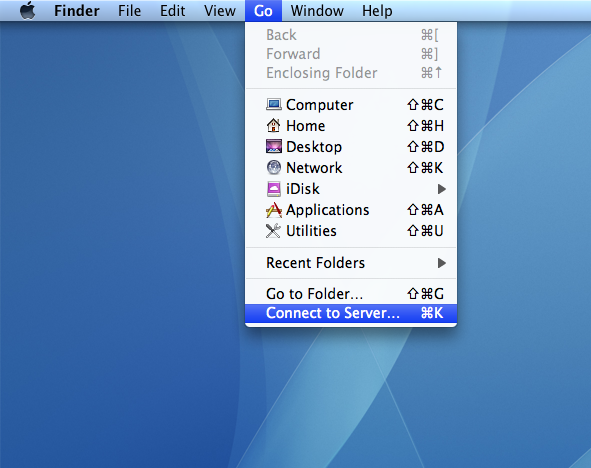 Enter the path to the network drive: smb://bumc.bu.edu/grants.govClick the + to add the Server Address to your Favorite Servers (if you want your computer to remember this network drive). Click Connect.
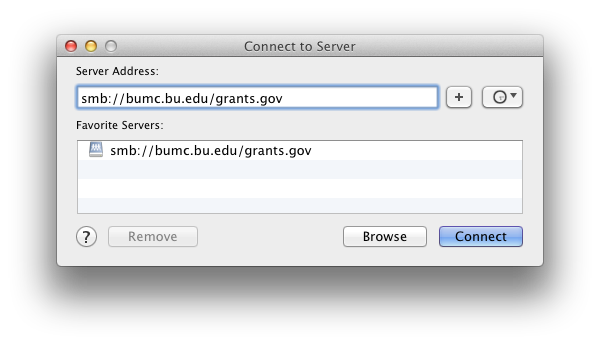 An Authentication Window will openIn the Authentication Window, select Registered User and enter your BU username and password with “ad” before your username (ad\username) and Kerberos password and click Connect (older Mac OS- click OK)
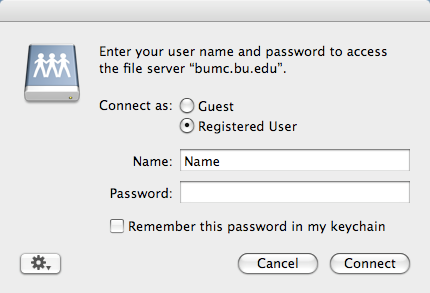 The drive is now mounted.